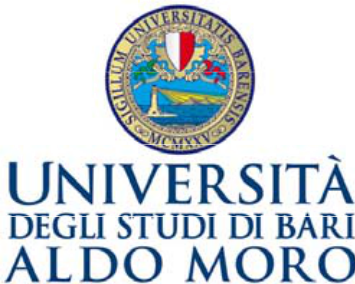 ELEZIONE DEL COORDINATORE DEL CONSIGLIO DEL CORSO DI L.M.  IN ECONOMIA E STRATEGIE DEI MERCATI INTERNAZIONALI (ESMI)· TRIENNIO ACCADEMICO 2020-2023 Al Prof.                                                                                                     _________________________Decano del Consiglio del Corso di L.M. in Economia e Strategie dei Mercati Internazionali (ESMI)PRESENTAZIONE DI CANDIDATURAIo sottoscritt_ _______________________________________, nat_ a ___________________ il ___/___/19___ e residente a _______________________, in servizio presso il Dipartimento di_________________________ in qualità di professore di ruolo a tempo: PIENO …	DEFINITO …DICHIAROdi avere preso visione di quanto previsto dal bando di indizione emanato dal Decano relativo alla elezione del Coordinatore del Corso di L.M. in Economia e Strategie dei Mercati Internazionali (ESMI);di presentare la mia candidatura per l’elezione a Corso di L.M. in Economia e Strategie dei Mercati Internazionali (ESMI);di avere un numero di anni di servizio, prima della data di collocamento a riposo, almeno pari alla durata del mandato ai sensi dell’art. 49, comma 2, dello Statuto dell’Università degli Studi di Bari Aldo Moro.Nell’eventualità che il/la candidato/a non sia in possesso del requisito di servizio in regime di tempo pieno ai sensi dell’art. 6, comma 1, del Regolamento Elettorale dell’Università degli Studi di Bari Aldo Moro, deve produrre contestuale dichiarazione di opzione per il regime di impegno prescritto. Tale dichiarazione ha efficacia dal momento della nomina o proclamazione.Bari,firma____________________________________